All- Monday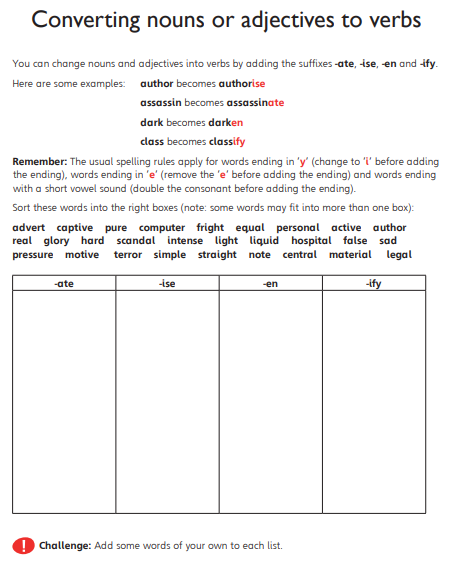 Green- Wednesday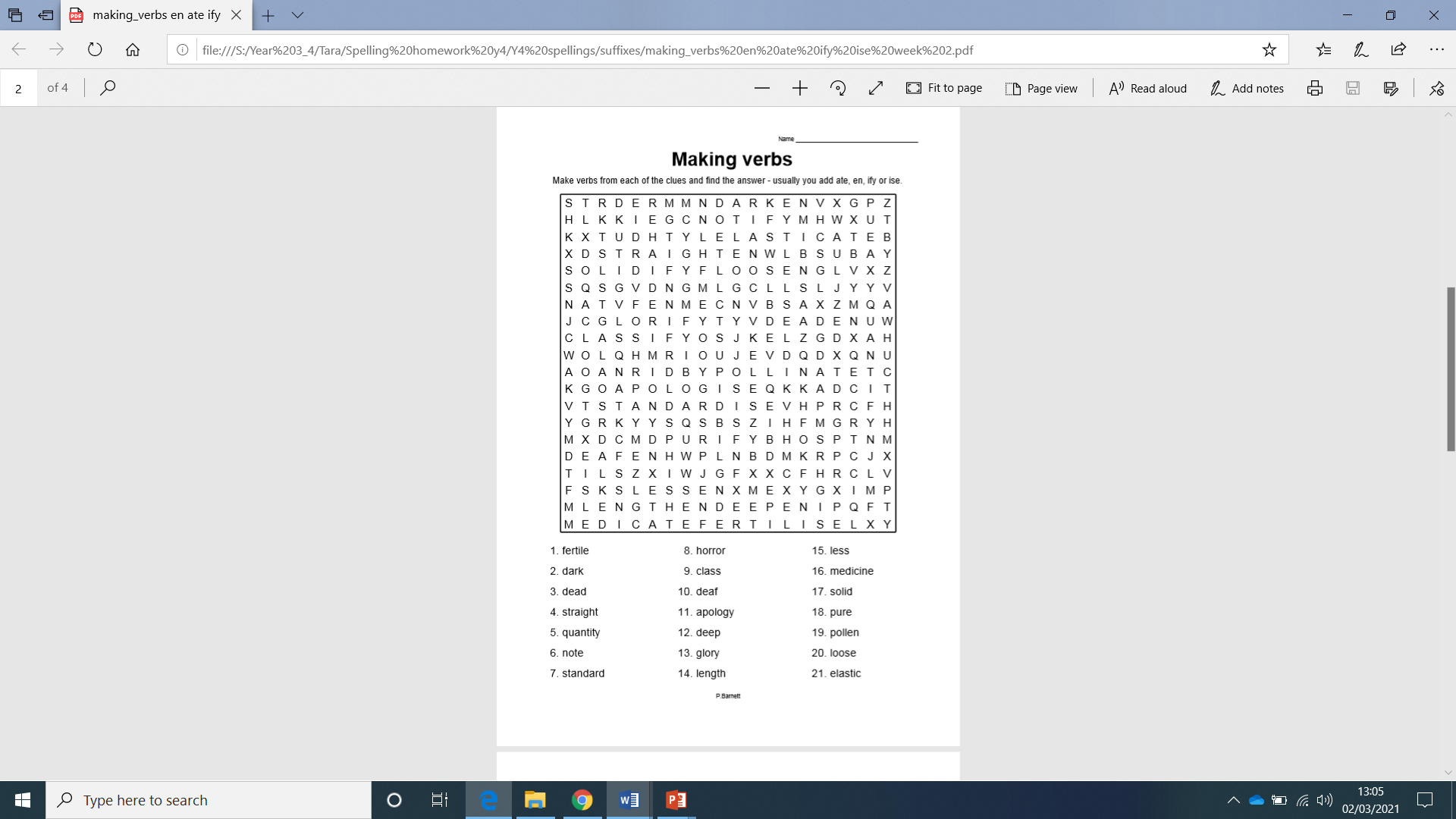 Blue & Red- Wednesday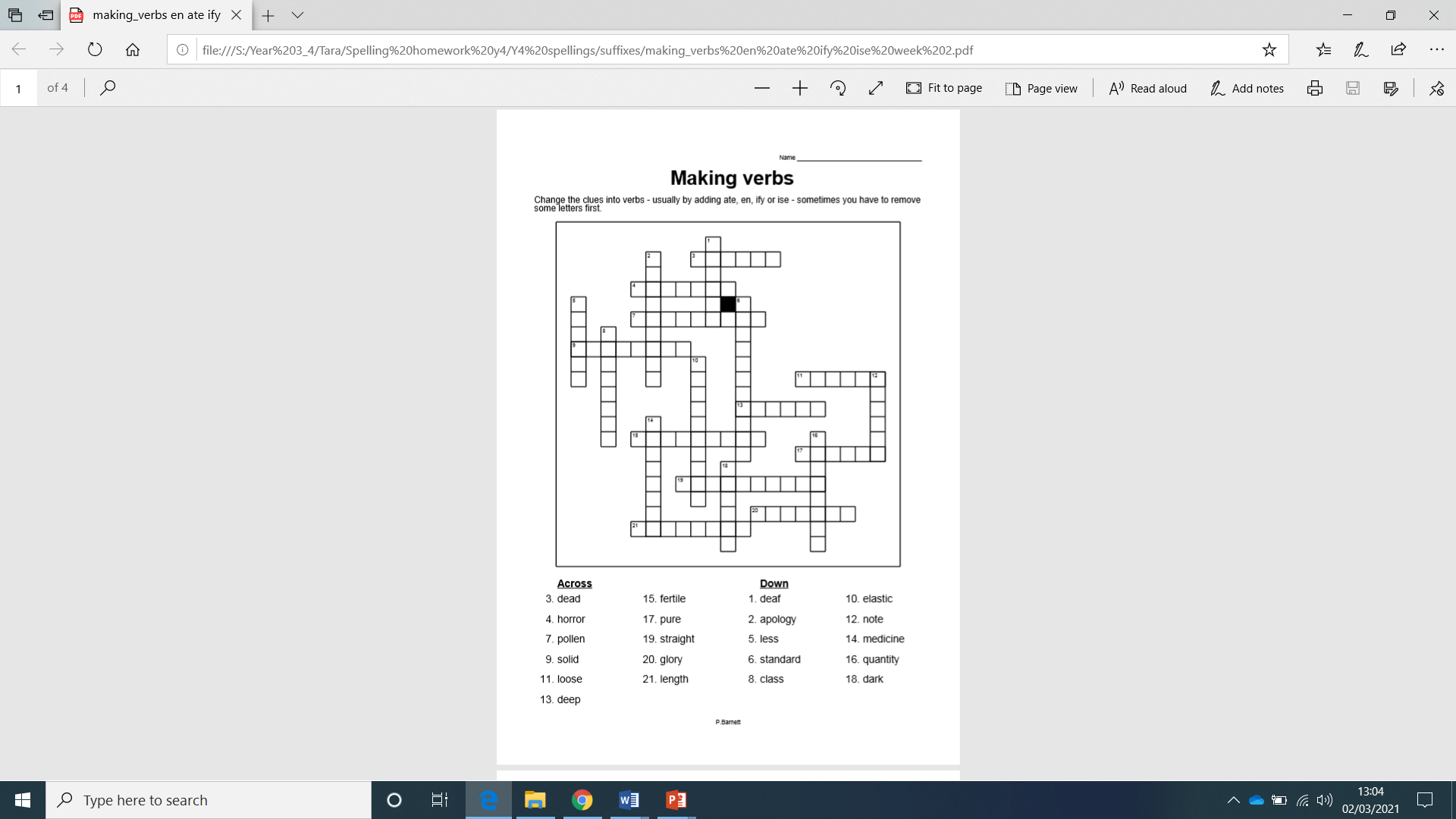 